EU-SOCIALFONDSPROJEKT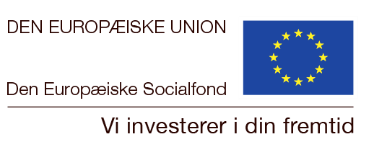 
Den erhvervsfaglige vej til succes
Hovedaktivitet: ”Praktiksteds- og Arbejdsmarkedsparatheds forløb”
EU-projekt løftet regionaltGrundmodul 2 – uge 9, 2020 – indsatsområde 2.1-----------------------------------------Aktivitetens grundelement; 
Uanset målgruppe har aktiviteten til hensigt at styrke de unges arbejdsmarkedsparathed og praktikpladssøgning, samt give eleverne en indsigt i arbejdsmarkedet og potentielle praktikvirksomheders krav til deres elever og den læringscyklus, de skal indgå i.
Desuden skal aktiviteten sikre eleven et kendskab til egne faglige og personlige kvalifikationer – set ift. virksomhederne efterspørger.Opgave; 
Vi skal udarbejde og gennemføre en proces om praktikplads- og arbejdsmarkedsparathed over et tre ugers forløb. I projektet skal vi målrettet vejlede unge om rekruttering, arbejdsmarkedets bevægelser, muligheder og ”trusler” samt at vide, hvilke parametre, der ligger i at være parat til arbejdsmarkedet.
Vi arbejder ud fra følgende praktikplads- og arbejdsmarkedsparathedsmodel. Modellen indeholder vores målsætninger og består af følgende 4 hovedområder:

OverskrifterIntro & arbejdsmarkedets bevægelserSociale medierPåklædning & soigneringAnsøgning & CV – niveau II (forskels-beskrivelse på niveauerne er vedlagt)
IndholdIntro om 31 timers arbejdsmarkedsparathedArbejdsmarkedets konjunkturer og påvirkningerGennemgang af ansættelsesvilkår, overenskomster og øvrige aftalerSkriv den skarpe ansøgning/CV, som vi løfter op på næste niveau (II)Ansøgning og CV med videooptagelse og samtalerKommunikation på sociale medierPersonlige kompetencer – styling, attitude og ”klargøring” af de selvHovedforløbet – hvad indeholder de forskellige uddannelserAfslutning og opsummering 
Ovenstående vil vi sætte ind i et strategisk forløb, hvor vi taktisk overvejer processen i forhold til de rette step på rette tid. Det vil sige at vores udgangspunkt bliver med nøje overvejelser i, hvilke trin, der er vigtige i processen for at blive ordentligt klædt på til at være arbejdsmarkedsparate.
ParathedsmodellenParathedscyklussen beskriver, hvorledes vi kommer rundt om alle emner, der berører arbejdsmarkedsparathed. Vi vil ud fra et taktisk synspunkt klæde eleverne på i en rækkefølge, så processen giver mening og indsigt i rette element.

Step 1; intro om arbejdsmarkedsparathed, arbejdsmarkedets efterspørgsel, ansættelsesvilkår & samtalens faser.
Step 2; tager vi udgangspunkt i de sociale mediers virkning, power og farer.
Step 3; læren om dig selv, hvor vi ser på tøj, stil og generel attitude.
Step 4; gennemgår vi indholdet i uddannelserne samt tager vi hul på ansøgninger og CV.
Step 5; afslutning & opsamling.Procesbilag GrundmodulEU-Introdage om arbejdsmarkedsparathed for SKP-elever (31 timer – 19 elever)
24. februar – lokale 9:					            
OpstartKl. 08:00 – 08:45	Opstart og intro til DEVTS + registrering (Reg)
Kl. 08:45 – 10:00	PraktikCentrets personalehåndbog, attitude & opførsel (Reg)
		PraktikCentrets indretning, personalehåndbogen og attitude & opførsel (Reg)Kl. 10:00 – 10:15	PauseKl. 10:15 – 12:00 	HK v/Susanne Christensen – Love, Regler og Overenskomster på arbejdsmarkedet.Kl. 12:00 – 12:30	FrokostKl. 12:30 – 14:00	Velkommen – intro til Arbejdsmarkedsparathed v/Lars Halskov (lahp) Din elevtid starter nu – arbejdsmarkedet bevæger sig. Hvad sker der ude i samfundet?
	Trusler og muligheder (lahp)Kl. 14:00 – 14:15	PauseKl. 14:15 – 16:00 	Din elevtid starter nu – arbejdsmarkedet bevæger sig. Hvad sker der ude i samfundet?
		Trusler og muligheder (lahp)

		Uddannelserne – hvad bliver du faglært indenfor? Samtalens faser og Stjerneløb (lahp)25. februar – 9 & 14:			             
Påklædning & soignering, ansøgning/CV & Moodle og video – ”niveau II”Kl. 08:00 – 08:15	Lokale 14 – Opfølgning på dag 1 v/Christina Frank og Søren Larsen (cfr, sla).

Kl. 08:15 – 12:00	1) Personlige kompetencer. Hvordan ser jeg ud, og hvilke signaler sender jeg? (cfr)2) Opsummering på video præsentation, Moodle oplæg, gennemgang af 
Praktikpladsen.dk og analyse af praktikannoncer/jobopslag samt ansøgning og CV v/slaKl. 09:30 – 09:45	PauseKl. 12:00 – 12:30	FrokostKl. 12:30 – 14:00 	1) Personlige kompetencer. Hvordan ser jeg ud, og hvilke signaler sender jeg? (cfr)2) Opsummering på video præsentation, Moodle oplæg, gennemgang af 
Praktikpladsen.dk og analyse af praktikannoncer/jobopslag samt ansøgning og CV v/slaKl. 14:00 – 14:15	PauseKl. 14:15 – 16:00 	1) Personlige kompetencer. Hvordan ser jeg ud, og hvilke signaler sender jeg? (cfr)2) Opsummering på video præsentation, Moodle oplæg, gennemgang af 
Praktikpladsen.dk og analyse af praktikannoncer/jobopslag samt ansøgning og CV v/sla26. februar – lokale 9 & 14:				             
Ansøgning, CV, Moodle og video – ”niveau II”Kl. 08:00 – 08:15	Opfølgning på dag 2 v/Christina Frank og Lise Poulsen (cfr, Lise)

Kl. 08:15 – 12:00	Ansøgning og CV – Niveau IIKl. 09:30 – 09:45	PauseKl. 12:00 – 12:30	FrokostKl. 12:30 – 14:00 	1) Personlige kompetencer. Hvordan ser jeg ud, og hvilke signaler sender jeg? (cfr)2) Opsummering på video præsentation, Moodle oplæg, gennemgang af 
Praktikpladsen.dk og analyse af praktikannoncer/jobopslag samt ansøgning og CV v/LiseKl. 14:00 – 14:15	PauseKl. 14:15 – 16:00 	1) Personlige kompetencer. Hvordan ser jeg ud, og hvilke signaler sender jeg? (cfr)2) Opsummering på video præsentation, Moodle oplæg, gennemgang af 
Praktikpladsen.dk og analyse af praktikannoncer/jobopslag samt ansøgning og CV v/Lise27. februar – lokale 9 & 14:				             
Ansøgning, CV, Moodle og video – ”niveau II”Kl. 08:00 – 08:15	Opfølgning på dag 3 v/Christina Frank og Søren Larsen (cfr, sla)

Kl. 08:15 – 12:00	Ansøgning og CV – Niveau IIKl. 09:30 – 09:45	PauseKl. 12:00 – 12:30	FrokostKl. 12:30 – 14:00 	1) Personlige kompetencer. Hvordan ser jeg ud, og hvilke signaler sender jeg? (cfr)2) Opsummering på video præsentation, Moodle oplæg, gennemgang af 
Praktikpladsen.dk og analyse af praktikannoncer/jobopslag samt ansøgning og CV v/slaKl. 14:00 – 14:15	PauseKl. 14:15 – 16:00 	1) Personlige kompetencer. Hvordan ser jeg ud, og hvilke signaler sender jeg? (cfr)2) Opsummering på video præsentation, Moodle oplæg, gennemgang af 
Praktikpladsen.dk og analyse af praktikannoncer/jobopslag samt ansøgning og CV v/sla28. februar – lokale 9:
Intro & arbejdsmarkedets bevægelser samt Sociale medierKl. 08:00 – 09:30	Sociale Medier og din egen markedsføring v/Tina Schrøder.Kl. 09:30 – 10:00	PauseKl. 10:00 – 11:00	Sociale Medier og din egen markedsføring v/Tina Schrøder

Kl. 11:00 – 11:30	Registrering af alle ift. 4 spørgsmål + DEVTS – Lokale Auditoriet – v/Regitze.Kl. 11:30 		Slut

Øvrige tiltag;I intro brochure indskrives tidsramme.Søge dage aftales med PraktikCentret.Programmets 31 timer tildeles EU-projekt (DEVTS).Videre arbejde med ansøgning/CV på tillægs modul 3 – niveau 3Vedlagte bilag;Tillægs modul 3 ift. ansøgning og CVNiveau beskrivelser på ansøgning & CVEU-projekt løftet regionaltDen erhvervsfaglige vej til succesHovedaktivitet: ”Praktiksteds/Arbejdsmarkedsparatheds vejledning”

Tillægsmodul 3, niveau 3 – indsatsområde 2.1Aktivitetens grundelement; 
Uanset målgruppe har aktiviteten til hensigt at styrke de unges arbejdsmarkedsparathed og praktikpladssøgning, samt give eleverne en indsigt i arbejdsmarkedet og potentielle praktikvirksomheders krav til deres elever og den læringscyklus, de skal indgå i.
Desuden skal aktiviteten sikre eleven et kendskab til egne faglige og personlige kvalifikationer – set ift. virksomhederne efterspørger.Opgave; 
Vi skal udarbejde og gennemføre en proces om praktikplads- og arbejdsmarkedsparathed over et tre ugers forløb. I projektet skal vi målrettet vejlede unge om rekruttering, arbejdsmarkedets bevægelser, muligheder og ”trusler” samt at vide, hvilke parametre, der ligger i at være parat til arbejdsmarkedet.

EU-Introdage for elever (18 timer):Dato-lokale					                  
Intro Grundmodul 2, læren om dig selv samt næste niveau på ansøgning/CV 

Kl. 08.00 – 08.30	Intro og registrering (Regitze Larsen)
Kl. 08:30 – 10:00	Det psykologiske indblik i dig selv – hvad kan du, hvor vil du hen, hvad vil du investere.
		Hvordan ser du i det hele taget dig selv – indefra og udefra? DISC profil m.m.
 		(Lars Krogsgaard) 

Kl. 10:00 – 10:15	Pause

Kl. 10:15 – 12:00 	Det psykologiske indblik i dig selv – hvad kan du, hvor vil du hen, hvad vil du investere.
		Hvordan ser du i det hele taget dig selv – indefra og udefra? DISC profil m.m.
 		(Lars Krogsgaard)  
		
Kl. 12:00 – 12:30	Frokost
		
Kl. 12:30 – 14:00	Det psykologiske indblik i dig selv – hvad kan du, hvor vil du hen, hvad vil du investere.
		Hvordan ser du i det hele taget dig selv – indefra og udefra? DISC profil m.m.
 		(Lars Krogsgaard) 

Kl. 14:00 – 14:15	Pause

Kl. 14:15 – 16:00	Det psykologiske indblik i dig selv – hvad kan du, hvor vil du hen, hvad vil du investere.
		Hvordan ser du i det hele taget dig selv – indefra og udefra? DISC profil m.m.
 		(Lars Krogsgaard) 

Dato-lokale			              
Læren om dig selv

Kl. 08:00 – 08:15	Opfølgning på dag 1 – agenda og formål
Kl. 08:15 – 10:00	Det psykologiske indblik i dig selv – hvad kan du, hvor vil du hen, hvad vil du investere.
		Hvordan ser du i det hele taget dig selv – indefra og udefra? DISC profil m.m.
 		(Lars Krogsgaard) 

Kl. 10:00 – 10:15	Pause

Kl. 10:15 – 12:00 	Det psykologiske indblik i dig selv – hvad kan du, hvor vil du hen, hvad vil du investere.
		Hvordan ser du i det hele taget dig selv – indefra og udefra? DISC profil m.m.
 		(Lars Krogsgaard)  
		
Kl. 12:00 – 12:30	Frokost
		
Kl. 12:30 – 14:00	Det psykologiske indblik i dig selv – hvad kan du, hvor vil du hen, hvad vil du investere.
		Hvordan ser du i det hele taget dig selv – indefra og udefra? DISC profil m.m.
 		(Lars Krogsgaard) 

Kl. 14:00 – 14:15	Pause

Kl. 14:15 – 15:30	Det psykologiske indblik i dig selv – hvad kan du, hvor vil du hen, hvad vil du investere.
		Hvordan ser du i det hele taget dig selv – indefra og udefra? DISC profil m.m.
 		(Lars Krogsgaard) 
Dato-lokale				  
Ansøgning & CV niveau 3

Kl. 08:15 – 08:30	Opfølgning på dag 1 & 2 (Søren Larsen og CFR)
Kl. 08:30 – 10:00 	Ansøgning og CV med video præsentation, Moodle oplæg, gennemgang af 
		Praktikpladsen.dk og analyse af praktikannoncer/jobopslag (Søren Larsen/CFR)

Kl. 10:00 – 10:15	Pause

Kl. 10:15 – 12:00	Ansøgning og CV med video præsentation, Moodle oplæg, gennemgang af 
		Praktikpladsen.dk og analyse af praktikannoncer/jobopslag (Søren Larsen/CFR)

Kl. 12:00 – 13:00 	Afslutning (Regitze Larsen)
